Electromagnetic WavesElectromagnetic WavesElectromagnetic WavesElectromagnetic WavesElectromagnetic WavesLook at the type of electromagnetic radiation used in different imaging techniques                                                          Look at the type of electromagnetic radiation used in different imaging techniques                                                          Look at the type of electromagnetic radiation used in different imaging techniques                                                          Look at the type of electromagnetic radiation used in different imaging techniques                                                          Look at the type of electromagnetic radiation used in different imaging techniques                                                          Subject(s):  Science, Design & TechnologyApprox time: 10 mins Key words / Topics: electromagnetic spectrummedical physicsbrain scanapplications & implications of science Key words / Topics: electromagnetic spectrummedical physicsbrain scanapplications & implications of science Key words / Topics: electromagnetic spectrummedical physicsbrain scanapplications & implications of science Stay safeWhether you are a scientist researching a new medicine or an engineer solving climate change, safety always comes first. An adult must always be around and supervising when doing this activity. You are responsible for:•        ensuring that any equipment used for this activity is in good working condition•        behaving sensibly and following any safety instructions so as not to hurt or injure yourself or others Please note that in the absence of any negligence or other breach of duty by us, this activity is carried out at your own risk. It is important to take extra care at the stages marked with this symbol: ⚠ Whether you are a scientist researching a new medicine or an engineer solving climate change, safety always comes first. An adult must always be around and supervising when doing this activity. You are responsible for:•        ensuring that any equipment used for this activity is in good working condition•        behaving sensibly and following any safety instructions so as not to hurt or injure yourself or others Please note that in the absence of any negligence or other breach of duty by us, this activity is carried out at your own risk. It is important to take extra care at the stages marked with this symbol: ⚠ Whether you are a scientist researching a new medicine or an engineer solving climate change, safety always comes first. An adult must always be around and supervising when doing this activity. You are responsible for:•        ensuring that any equipment used for this activity is in good working condition•        behaving sensibly and following any safety instructions so as not to hurt or injure yourself or others Please note that in the absence of any negligence or other breach of duty by us, this activity is carried out at your own risk. It is important to take extra care at the stages marked with this symbol: ⚠ Suggested Learning OutcomesAppreciate that the electromagnetic spectrum consists of radiation with a continuous range of wavelengths, frequencies and associated properties Be aware that there are practical applications of electromagnetic radiation in medicine through the use of scannersAppreciate that the electromagnetic spectrum consists of radiation with a continuous range of wavelengths, frequencies and associated properties Be aware that there are practical applications of electromagnetic radiation in medicine through the use of scannersAppreciate that the electromagnetic spectrum consists of radiation with a continuous range of wavelengths, frequencies and associated properties Be aware that there are practical applications of electromagnetic radiation in medicine through the use of scannersAppreciate that the electromagnetic spectrum consists of radiation with a continuous range of wavelengths, frequencies and associated properties Be aware that there are practical applications of electromagnetic radiation in medicine through the use of scannersIntroductionThe use of different types of signals is hugely important in all areas of healthcare. Signal processing engineers are involved in everything from extracting information from the body’s own electrical and chemical signals to using wireless signals to allow search-and-rescue robot swarms to communicate with each other.This resource allows students to investigate the wide range of sophisticated imaging technology available in modern hospitals, and to explore the latest ideas in search-and-rescue robotics.Purpose of this activityThis activity is intended to provide a quick, engaging start to a lesson looking at properties and applications of waves in general and the electromagnetic spectrum in particular.The use of different types of signals is hugely important in all areas of healthcare. Signal processing engineers are involved in everything from extracting information from the body’s own electrical and chemical signals to using wireless signals to allow search-and-rescue robot swarms to communicate with each other.This resource allows students to investigate the wide range of sophisticated imaging technology available in modern hospitals, and to explore the latest ideas in search-and-rescue robotics.Purpose of this activityThis activity is intended to provide a quick, engaging start to a lesson looking at properties and applications of waves in general and the electromagnetic spectrum in particular.The use of different types of signals is hugely important in all areas of healthcare. Signal processing engineers are involved in everything from extracting information from the body’s own electrical and chemical signals to using wireless signals to allow search-and-rescue robot swarms to communicate with each other.This resource allows students to investigate the wide range of sophisticated imaging technology available in modern hospitals, and to explore the latest ideas in search-and-rescue robotics.Purpose of this activityThis activity is intended to provide a quick, engaging start to a lesson looking at properties and applications of waves in general and the electromagnetic spectrum in particular.ActivityTeacher notes1. Using the Quiz handout, provide students with a series of five statements pertaining to a single particular wavelength of electromagnetic radiation. A good source of information about electromagnetic radiation is the online encyclopaedia Wikipedia (http://en.wikipedia.org/wiki/Electromagnetic_radiation)  Quiz (Handout)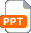 2. After each statement students have time to discuss, in mixed ability teams, what they consider to be the correct type of radiation. 3. The Quiz handout includes statements for four rounds. This activity could be extended if required by simply adding properties for other areas of the spectrum such as infra-red, ultraviolet etc. (ca five minutes)If the intention is to use this activity to lead into a lesson on medical imaging, it may be useful to use those rounds relating to X-rays or gamma rays to finish on. (ca five minutes)DifferentiationBasicExtensionExtensionIntroduce the different types of radiation first and then ask students to match the statements to the given types.Teams compete against each other, ‘University Challenge’ style.Who can find out the correct type of radiation first?30 seconds only (this can be shortened).Teams compete against each other, ‘University Challenge’ style.Who can find out the correct type of radiation first?30 seconds only (this can be shortened).ResourcesRequired files                       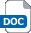 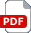 Required files                        Electromagnetic waves Quiz (Handout) Electromagnetic waves Quiz (Handout)Additional websitesAdditional websitesWikipedia: A good source of information about electromagnetic radiation (http://en.wikipedia.org/wiki/Electromagnetic_radiation)Wikipedia: A good source of information about electromagnetic radiation (http://en.wikipedia.org/wiki/Electromagnetic_radiation)Wikipedia: A good source of information about electromagnetic radiation (http://en.wikipedia.org/wiki/Electromagnetic_radiation)Wikipedia: A good source of information about electromagnetic radiation (http://en.wikipedia.org/wiki/Electromagnetic_radiation)Wikipedia: A good source of information about electromagnetic radiation (http://en.wikipedia.org/wiki/Electromagnetic_radiation)Wikipedia: A good source of information about electromagnetic radiation (http://en.wikipedia.org/wiki/Electromagnetic_radiation)Related activities (to build a full lesson)Starters (Options)FILM: Mind MappingACTIVITY:  Engineers Can Read Your MindACTIVITY:  Making WavesACTIVITY:  Medical imagingMain (Options)ACTIVITY:  Which medical imaging technique?ACTIVITY:  Which medical imaging technique? PracticalStarters (Options)FILM: Mind MappingACTIVITY:  Engineers Can Read Your MindACTIVITY:  Making WavesACTIVITY:  Medical imagingMain (Options)ACTIVITY:  Which medical imaging technique?ACTIVITY:  Which medical imaging technique? PracticalExtension (Options)ACTIVITY: Robot SwarmsPlenaryGAME: Move ItQUIZ: BrainwavesOpportunities within activity for presentations, peer/self assessmentReflection on Objectives and PLTS skills usedExtension (Options)ACTIVITY: Robot SwarmsPlenaryGAME: Move ItQUIZ: BrainwavesOpportunities within activity for presentations, peer/self assessmentReflection on Objectives and PLTS skills usedThe Engineering Context    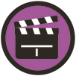 The Engineering Context    The Engineering Context    The Engineering Context    The story Mind Mapping The story Mind Mapping The story Mind Mapping The story Mind Mapping Curriculum linksCurriculum linksCurriculum linksCurriculum linksEngland: National Curriculum Science KS4 1.2b, 1.3c, 2.3c,dEngland: National Curriculum Science KS4 1.2b, 1.3c, 2.3c,dNorthern Ireland Curriculum ScienceDeveloping pupils’ knowledge, Understanding and Skillsresearch scientific information from a range of sourcesForces and energy(Objective 2) Developing pupils as Contributors to Societyinvestigate how the media help inform the public about science and science related issues.media awarenessexplore some ethical dilemmas arising from scientific developmentsTechnology & DesignLearning Outcomesshow deeper understanding by thinking critically and flexibly, solving problems and making informed decisions, using Mathematics and ICT where appropriate;communicate effectively in oral, visual (including graphic), written, mathematical and ICT formats showing clear awareness of audience and purpose.Northern Ireland Curriculum ScienceDeveloping pupils’ knowledge, Understanding and Skillsresearch scientific information from a range of sourcesForces and energy(Objective 2) Developing pupils as Contributors to Societyinvestigate how the media help inform the public about science and science related issues.media awarenessexplore some ethical dilemmas arising from scientific developmentsTechnology & DesignLearning Outcomesshow deeper understanding by thinking critically and flexibly, solving problems and making informed decisions, using Mathematics and ICT where appropriate;communicate effectively in oral, visual (including graphic), written, mathematical and ICT formats showing clear awareness of audience and purpose.Scotland: Curriculum for Excellence SciencesSCN 3-11b SCN 4-11b, SCN 4-20aTechnologiesTCH 3-01aScotland: Curriculum for Excellence SciencesSCN 3-11b SCN 4-11b, SCN 4-20aTechnologiesTCH 3-01aWales: National CurriculumScienceKS3 Skills (Communication 2)KS3 Range (How things work)KS4 Skills (Communication 1)KS4 Range (Energy, electricity and radiations 3, 4)Wales: National CurriculumScienceKS3 Skills (Communication 2)KS3 Range (How things work)KS4 Skills (Communication 1)KS4 Range (Energy, electricity and radiations 3, 4)GCSE ScienceAQA Combined Science Trilogy6.6.2.1, 6.6.2.2, 6.6.2.3, 6.6.2.4AQA Combined Science: Synergy4.1.4.3Edexcel Combined SciencePhysics: 5.7, 5.8, 5.10, 5.11, 5.12, 5.13, 5.14, 5.22Eduqas Combined Science2.3: 6.1, 6.2OCR Gateway Science: Combined Science AP4.2OCR 21st Century Science: Combined Science BP1.1GCSE ScienceAQA Combined Science Trilogy6.6.2.1, 6.6.2.2, 6.6.2.3, 6.6.2.4AQA Combined Science: Synergy4.1.4.3Edexcel Combined SciencePhysics: 5.7, 5.8, 5.10, 5.11, 5.12, 5.13, 5.14, 5.22Eduqas Combined Science2.3: 6.1, 6.2OCR Gateway Science: Combined Science AP4.2OCR 21st Century Science: Combined Science BP1.1GCSE PhysicsAQA Physics4.6.2.1, 4.6.2.2, 4.6.2.3, 4.6.2.4Edexcel Physics5.7, 5.8, 5.10, 5.11, 5.12, 5.13, 5.14, 5.22Eduqas Physics6.1, 6.2OCR Gateway Science: Physics AP5.2OCR 21st Century Science: Physics BP1.1GCSE PhysicsAQA Physics4.6.2.1, 4.6.2.2, 4.6.2.3, 4.6.2.4Edexcel Physics5.7, 5.8, 5.10, 5.11, 5.12, 5.13, 5.14, 5.22Eduqas Physics6.1, 6.2OCR Gateway Science: Physics AP5.2OCR 21st Century Science: Physics BP1.1Assessment opportunitiesAssessment opportunitiesAssessment opportunitiesPersonal, learning & thinking skills (PLTS)Personal, learning & thinking skills (PLTS)Personal, learning & thinking skills (PLTS)Creative ThinkerTeam WorkerCreative ThinkerTeam WorkerCreative ThinkerTeam Worker